ที่ มท ๐๘16.3/ว					          		กรมส่งเสริมการปกครองท้องถิ่น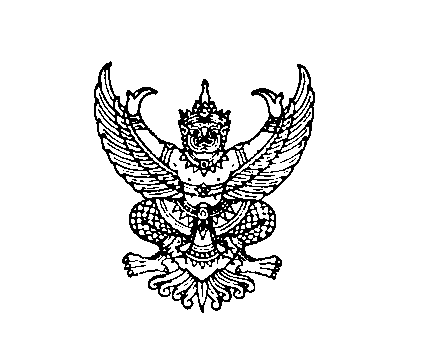                                                                                             	ถนนนครราชสีมา กทม. 10300						            กุมภาพันธ์  ๒๕65เรื่อง  รายชื่อผู้ผ่านการอบรมหลักสูตรการจัดการเรียนรู้วิทยาการคำนวณสำหรับวิทยากรแกนนำ (Coding Core         Trainer : CCT) ระยะที่ 2เรียน  ผู้ว่าราชการจังหวัด ทุกจังหวัดสิ่งที่ส่งมาด้วย  1. รายชื่อผู้ผ่านการอบรมการจัดการเรียนรู้วิทยาการคำนวณสำหรับวิทยากรแกนนำ (CCT)                        รุ่นที่ 2.1 ระยะที่ 2 ระดับประถมศึกษาและมัธยมศึกษา                         จำนวน 2 ชุด                                                                                                            2. รายชื่อผู้ผ่านการอบรมการจัดการเรียนรู้วิทยาการคำนวณสำหรับวิทยากรแกนนำ (CCT)                       รุ่นที่ 2.2 ระยะที่ 2 ระดับประถมศึกษา                                            จำนวน 1 ชุด             	ด้วยสถาบันส่งเสริมการสอนวิทยาศาสตร์และเทคโนโลยี ได้ส่งรายชื่อผู้ผ่านการอบรมหลักสูตรการจัดการเรียนรู้วิทยาการคำนวณสำหรับวิทยากรแกนนำ (Coding Core Trainer : CCT) ระหว่างวันที่ 10 – 16 พฤษภาคม 2564 รุ่นที่ 2.1 ระดับประถมศึกษาและมัธยมศึกษา และระหว่างวันที่ 24 – 31 พฤษภาคม 2564 รุ่นที่ 2.2 ระดับประถมศึกษา โดยหลังจากการอบรมเสร็จสิ้นได้ช่วยขยายผลการอบรมลงสู่การปฏิบัติในชั้นเรียน 
และส่งหลักฐานเชิงประจักษ์เพื่อผ่านเกณฑ์การประเมินการอบรมในระยะที่ 2 มีผู้ผ่านการอบรม ดังนี้  	    1. ระดับประถมศึกษา รุ่นที่ 2.1 มีผู้ผ่านการอบรมระยะที่ 1 จำนวน 343 คน และผ่าน
การอบรมระยะที่ 2 จำนวน 93 คน 	    2. ระดับมัธยมศึกษา รุ่นที่ 2.1 มีผู้ผ่านการอบรมระยะที่ 1 จำนวน 235 คน และผ่าน
การอบรมระยะที่ 2 จำนวน 80 คน                     3. ระดับประถมศึกษา รุ่นที่ 2.2 มีผู้ผ่านการอบรมระยะที่ 1 จำนวน 350 คน และผ่าน
การอบรมระยะที่ 2 จำนวน 143 คน		    กรมส่งเสริมการปกครองท้องถิ่น ขอความร่วมมือจังหวัดแจ้งองค์กรปกครองส่วนท้องถิ่นที่มีครูผ่านการอบรมหลักสูตรการจัดการเรียนรู้วิทยาการคำนวณสำหรับวิทยากรแกนนำ (Coding Core Trainer : CCT) ทราบ และประชาสัมพันธ์ให้องค์กรปกครองส่วนท้องถิ่นที่จัดการศึกษาทุกแห่งทราบ โดยสามารถตรวจสอบรายชื่อ และดาวน์โหลดวุฒิบัตรได้ทาง https://bit.ly/326jPPK ทั้งนี้ ครูในสังกัดที่ผ่านการอบรมดังกล่าว เป็นผู้ที่มีความมุ่งมั่น ตั้งใจ และสามารถเป็นแกนนำในการขยายผลวิทยาการคำนวณและโค้ดดิ้งได้เป็นอย่างดี จึงขอชื่นชมมา ณ โอกาสนี้ รายละเอียดปรากฏตามสิ่งที่ส่งมาด้วย	จึงเรียนมาเพื่อโปรดพิจารณาขอแสดงความนับถือ      ชื่อเต็ม             )อธิบดีกรมส่งเสริมการปกครองท้องถิ่นกองส่งเสริมและพัฒนาการจัดการศึกษาท้องถิ่นกลุ่มงานส่งเสริมการจัดการศึกษาท้องถิ่นโทร. ๐ ๒๒๔๑ ๙๐21 - 3 ต่อ 202 โทรสาร ต่อ 218